Name of Journal: World Journal of Clinical CasesManuscript NO: 66186Manuscript Type: CASE REPORTCritical lower extremity ischemia after snakebite: A case reportLu ZY et al. Critical lower extremity ischemia after snakebiteZi-Ying Lu, Xiao-Dong Wang, Jin Yan, Xiao-Long Ni, Si-Pin HuZi-Ying Lu, Xiao-Dong Wang, Jin Yan, Xiao-Long Ni, Si-Pin Hu, Department of Vascular Surgery, Tongde Hospital of Zhejiang Province, Hangzhou 310000, Zhejiang Province, ChinaAuthor contributions: Lu ZY and Wang XD were the patient’s surgeons, reviewed the literature, and contributed to the drafting of the manuscript; Yan J reviewed the literature and contributed to the drafting of the manuscript; Ni XL analyzed and interpreted the imaging findings; Hu SP reviewed the literature and drafted the manuscript; all authors issued final approval for the version to be submitted.Supported by the 13th FIVE-YEAR Key Project for Traditional Chinese Medicine of Zhejiang Province, No. 2A11951; Basic Public Welfare Research Program of Zhejiang Province, No. LGF21H020002; Clinical Research Fund of Zhejiang Medical Association, No. 2020ZYC-A03; and Traditional Chinese Medicine Scientific Research Fund Project of Zhejiang Province, No. 2021ZA038. Corresponding author: Xiao-Dong Wang, MD, Chief Doctor, Department of Vascular Surgery, Tongde Hospital of Zhejiang Province, No. 234 Gucui Road, Hangzhou 310000, Zhejiang Province, China. hzsparks@hotmail.comReceived: March 30, 2021Revised: June 8, 2021Accepted: July 30, 2021Published online: AbstractBACKGROUNDGlobally, the estimated annual incidence of snakebites is approximately 5 million, and approximately 100000 deaths occur from snakebites annually. Local tissue reaction, haemorrhagic clotting disorder, nephrotoxicity, and neurotoxicity are very common effects of snake envenomation, but other rarer complications, such as thrombosis, may also occur as a result of underlying disease. In the treatment of snakebite patients, attention should be paid to the patient’s underlying diseases to avoid serious and catastrophic consequences secondary to snakebite.CASE SUMMARYWe report a 69-year-old man with critical right lower extremity pain after left foot snakebite 10 d prior without intermittent claudication or atrial fibrillation history. He was diagnosed with acute right lower extremity arterial thrombosis, which may have been caused by coagulopathy after snakebite and lower extremity atherosclerotic occlusive disease. Lower extremity computed tomography angiography at another hospital revealed that the aortoiliac and femoral arteries had neither filling defects nor atherosclerosis, but the right popliteal artery was occluded 2.3 cm below the tibial plateau. The patient received emergency catheter-directed thrombolysis, but amputation was carried out 11 d after admission because the patient had been admitted to the hospital too late to save the extremity.CONCLUSIONAcute ischaemia of the lower extremity due to snakebite is a rare event, and physicians should bear in mind the serious complications that may occur, especially in patients with atherosclerotic disease.Key Words: Critical extremity ischaemia; Snakebite; Thrombosis; Haematological abnormalities; Case ReportLu ZY, Wang XD, Yan J, Ni XL, Hu SP. Critical lower extremity ischemia after snakebite: A case report. World J Clin Cases 2021; In pressCore Tip: We report a 69-year-old man who presented with critical right lower extremity pain and was diagnosed with acute right lower extremity arterial thrombosis that may be caused by coagulopathy after snakebite and arteriosclerosis in lower extremity. Haematological abnormalities are very common with snakebites, but thrombotic manifestations are less common. Physicians should bear in mind the rare complications and devastating sequela of extremity ischemia following snakebite, especially for patients with atherosclerotic disease.INTRODUCTIONSnake envenomation can result in local tissue reactions, coagulopathy, neurotoxicity, and nephrotoxicity[1]. However, thrombotic manifestations are relatively rare. We report a 69-year-old man with acute right lower extremity arterial thrombosis caused by snakebite.CASE PRESENTATIONChief complaintsA 69-year-old man presented to our facility with critical right lower extremity pain accompanied by gangrene of the right toes.History of present illnessThe symptoms had started 5 d prior to admission.History of past illnessThe patient had been bitten by a viper 2 wk prior. He showed no symptoms of shock or hemorrhage after snakebite, and he was sent to a local hospital to be injected with antivenom 3 h later. There was no other relevant past history.Personal and family historyNo personal or family history was identified.Physical examinationVital sign measurements showed that the blood pressure was 117/65 mmHg and heart rate was 78 beats per minute. Physical examination revealed a 3 cm × 2 cm ulcerated area with a haemorrhagic crust on the left dorsum (Figure 1A); the right foot showed blackening of the skin, accompanied by blister formation and exudate. Tissue necrosis was found on the toes (Figure 1B). There was a normal pulse in the left lower limb arteries and right femoral and popliteal arteries, but the right posterior and dorsal pedal arteries had no pulse.Laboratory examinationsThe laboratory results showed a fibrinogen level of 5.50 g/L and D-dimer level of 0.89 mg/L, and normal activated partial thromboplastin time, thrombin time, prothrombin time, and platelet count.Imaging examinationsLower extremity computed tomography angiography revealed that the aorto-iliac and femoral arteries had neither a filling defect nor atherosclerosis, but the right popliteal artery was occluded 2.3 cm below the tibial plateau (the patient did not have a computed tomography film available because the scan was performed at another hospital).FINAL DIAGNOSISWith a history of snakebite and the exclusion of embolic diseases, the patient was diagnosed with acute right lower extremity arterial thrombosis and lower extremity atherosclerotic occlusive disease.TREATMENTThe patient received anticoagulant therapy immediately after admission to our hospital. In an attempt to salvage the limb, the patient was sent promptly for emergent right lower extremity angiography. The guide wire met with resistance when passing through the right popliteal artery; the distal popliteal artery was not visible on angiography, and a large number of lateral branches could be seen (Figure 2). Then he received a 6-d course of catheter-directed thrombolysis (CDT) [a bolus of 300000 U urokinase (UK) was given via the catheter with the pulse spray technique in the first operation, followed by a continuous intra-arterial UK infusion at a rate of 50000 U/h through the infusion catheter], therapeutic dose of anticoagulant therapy, and percutaneous balloon dilatation percutaneous transluminal balloon angioplasty (PTA) of the right anterior tibial and peroneal arteries, but the outflow was not significantly improved after PTA (Figure 3A and B). The patient underwent an amputation 9 cm below the right tibial plateau (Figure 3C).OUTCOME AND FOLLOW-UPEventually, the patient fully recovered and was discharged from the hospital 21 d after admission. He was fitted with a prosthetic leg 6 mo after amputation.DISCUSSIONSnake envenomation commonly causes local tissue reactions, coagulopathy, nephrotoxicity, and neurotoxicity[1-3]. Haematological abnormalities are very common with snakebite; however, thrombotic manifestations are very rare.In a study in Sweden[4], deep vein thrombosis and myocardial infarction (MI) were less commonly reported complications. In another study[5], cerebral infarction, pulmonary embolism, and MI were common thrombotic events. Roplekar Satish reported a case in which venom caused haemodynamic disorders and abnormal coagulation in a patient, leading to MI[6]. In the present case, we initially believed that the patient’s lower extremity arterial thrombosis was due to the hypercoagulable state caused by snake venom, but the resistance that the guide wire encountered when passing through the lower limb arteries and the ineffectiveness of vascular recanalization after thrombolysis therapy suggested that the patient may have had local atherosclerotic stenosis occluded by a thrombus. This also explains why the patient's thrombotic event occurred in the contralateral limb rather than ipsilateral to the snakebite.Another issue to consider is what role anti-venom therapy played in this patient’s course. The patient showed no signs of shock or local or systemic bleeding after snakebite, which showed that venom did not cause hemorrhagic disorder. But he was unable to provide further detailed information, such as blood coagulation function changes before and after antivenin injection, therefore we cannot judge the role of antivenom in the development of the patient’s conditions. We guess that the most likely thing is that venom caused the patient's hypercoagulable state, but the antivenom partially alleviated this coagulation dysfunction, so the patient's ischemia was limited to the calf. It reminds us that we need to collect more information when we encounter rare cases in future.Emergency revascularization is necessary for patients with acute limb ischaemia (ALI) that threatens the survival of the limb[7]. CDT is the preferred method of delivery for ALI[8], especially for ALI with a history of less than 14 d and without movement disorders[9]. The patient missed the optimal time window for treatment. However, CDT treatment enabled a lower plane of amputation, preserved the function of the knee, and enhanced the patient’s quality of life.The mechanism behind thrombotic complications is thought to be the imbalance between the anti-coagulant and pro-coagulant systems in body. The risk of life-threatening bleeding is a major issue with thrombolysis in the context of snakebite, which is known to cause consumption coagulopathy[10]. Changes in coagulation indices as well as clinical symptoms and signs should be closely monitored during thrombolytic therapy. This case showed no manifestations of bleeding or haemodynamic changes, therefore, thrombolytics were deemed safe for him.CONCLUSIONAcute ischaemia of the lower extremity due to snakebite is a rare event, but physicians should bear in mind the serious complications and the devastating sequela of lower limb ischaemia following snakebite, especially in patients with atherosclerotic disease.REFERENCES1 Maheshwari M, Mittal SR. Acute myocardial infarction complicating snake bite. J Assoc Physicians India 2004; 52: 63-64 [PMID: 15633722]2 Razok A, Shams A, Yousaf Z. Cerastes cerastes snakebite complicated by coagulopathy and cardiotoxicity with electrocardiographic changes. Toxicon 2020; 188: 1-4 [PMID: 33035563 DOI: 10.1016/j.toxicon.2020.10.003]3 Kim JS, Yang JW, Kim MS, Han ST, Kim BR, Shin MS, Lee JI, Han BG, Choi SO. Coagulopathy in patients who experience snakebite. Korean J Intern Med 2008; 23: 94-99 [PMID: 18646512 DOI: 10.3904/kjim.2008.23.2.94]4 Karlson-Stiber C, Salmonson H, Persson H. A nationwide study of Vipera berus bites during one year-epidemiology and morbidity of 231 cases. Clin Toxicol (Phila) 2006; 44: 25-30 [PMID: 16496490 DOI: 10.1080/15563650500394597]5 Thomas L, Tyburn B, Bucher B, Pecout F, Ketterle J, Rieux D, Smadja D, Garnier D, Plumelle Y. Prevention of thromboses in human patients with Bothrops lanceolatus envenoming in Martinique: failure of anticoagulants and efficacy of a monospecific antivenom. Research Group on Snake Bites in Martinique. Am J Trop Med Hyg 1995; 52: 419-426 [PMID: 7771608 DOI: 10.4269/ajtmh.1995.52.419]6 Niraj M, Jayaweera JL, Kumara IW, Tissera NW. Acute myocardial infarction following a Russell's viper bite: a case report. Int Arch Med 2013; 6: 7 [PMID: 24499589 DOI: 10.1186/1755-7682-6-7]7 Fluck F, Augustin AM, Bley T, Kickuth R. Current Treatment Options in Acute Limb Ischemia. Rofo 2020; 192: 319-326 [PMID: 31461761 DOI: 10.1055/a-0998-4204]8 Björck M, Earnshaw JJ, Acosta S, Bastos Gonçalves F, Cochennec F, Debus ES, Hinchliffe R, Jongkind V, Koelemay MJW, Menyhei G, Svetlikov AV, Tshomba Y, Van Den Berg JC, Esvs Guidelines Committee, de Borst GJ, Chakfé N, Kakkos SK, Koncar I, Lindholt JS, Tulamo R, Vega de Ceniga M, Vermassen F, Document Reviewers, Boyle JR, Mani K, Azuma N, Choke ETC, Cohnert TU, Fitridge RA, Forbes TL, Hamady MS, Munoz A, Müller-Hülsbeck S, Rai K. Editor's Choice - European Society for Vascular Surgery (ESVS) 2020 Clinical Practice Guidelines on the Management of Acute Limb Ischaemia. Eur J Vasc Endovasc Surg 2020; 59: 173-218 [PMID: 31899099 DOI: 10.1016/j.ejvs.2019.09.006]9 Writing Committee Members., Gerhard-Herman MD, Gornik HL, Barrett C, Barshes NR, Corriere MA, Drachman DE, Fleisher LA, Fowkes FGR, Hamburg NM, Kinlay S, Lookstein R, Misra S, Mureebe L, Olin JW, Patel RAG, Regensteiner JG, Schanzer A, Shishehbor MH, Stewart KJ, Treat-Jacobson D, Walsh ME; ACC/AHA Task Force Members, Halperin JL, Levine GN, Al-Khatib SM, Birtcher KK, Bozkurt B, Brindis RG, Cigarroa JE, Curtis LH, Fleisher LA, Gentile F, Gidding S, Hlatky MA, Ikonomidis J, Joglar J, Pressler SJ, Wijeysundera DN. 2016 AHA/ACC Guideline on the Management of Patients with Lower Extremity Peripheral Artery Disease: Executive Summary. Vasc Med 2017; 22: NP1-NP43 [PMID: 28494710 DOI: 10.1177/1358863X17701592]10 Satish R, Kanchan R, Yashawant R, Ashish D, Kedar R. Acute MI in a stented patient following snake bite-possibility of stent thrombosis - a case report. Indian Heart J 2013; 65: 327-330 [PMID: 23809391 DOI: 10.1016/j.ihj.2013.04.029]FootnotesInformed consent statement: Informed written consent was obtained from the patient for publication of this report and any accompanying images.Conflict-of-interest statement: The authors declare that they have no conflicts of interest to report.CARE Checklist (2016) statement: The authors have read the CARE Checklist (2016), and the manuscript was prepared and revised according to those criteria.Open-Access: This article is an open-access article that was selected by an in-house editor and fully peer-reviewed by external reviewers. It is distributed in accordance with the Creative Commons Attribution NonCommercial (CC BY-NC 4.0) license, which permits others to distribute, remix, adapt, build upon this work non-commercially, and license their derivative works on different terms, provided the original work is properly cited and the use is non-commercial. See: http://creativecommons.org/Licenses/by-nc/4.0/Manuscript source: unsolicited manuscriptPeer-review started: March 30, 2021First decision: June 7, 2021Article in press: Specialty type: SurgeryCountry/Territory of origin: ChinaPeer-review report’s scientific quality classificationGrade A (Excellent): 0Grade B (Very good): 0Grade C (Good): CGrade D (Fair): 0Grade E (Poor): 0P-Reviewer: Sung WY S-Editor: Wu YXJ L-Editor: Wang TQ P-Editor: Figure Legends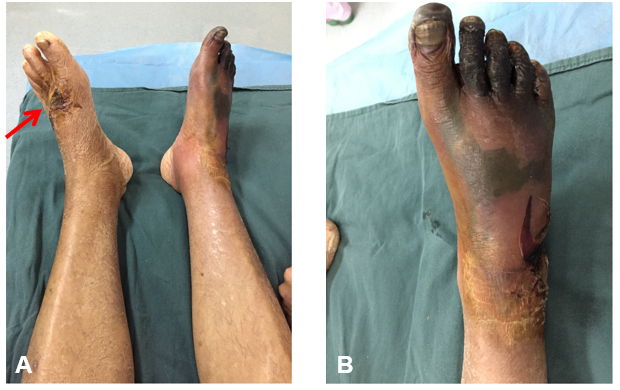 Figure 1 Physical examinations. A: The bitten area (red arrow); B: The skin of the right foot became black in the right foot, accompanied by blister formation and exudate. Tissue necrosis was found on the toes.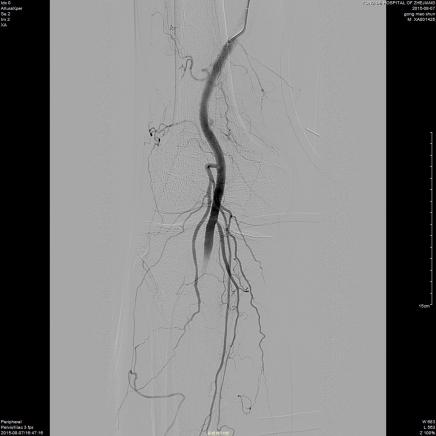 Figure 2 On angiography, the distal popliteal artery was not visible, and a large number of lateral branches could be seen.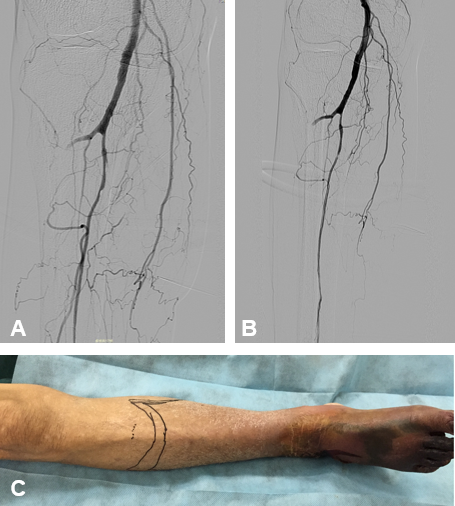 Figure 3 Angiography and physical examinations of the right anterior tibia. A: On the sixth day of thrombolytic therapy, the proximal right anterior tibial and peroneal arteries were imaged by angiography; B: The right anterior tibial artery and peroneal artery were treated by low-pressure balloon dilatation; C: The amputation level was 9 cm below the right tibial plateau (marked with a marker pen).